令和　5年7月7日各都道府県バドミントン協会　様各都道府県小学生バドミントン連盟　様全国小学生ＡＢＣバドミントン大会実行委員会　会 長　　　大森　博一　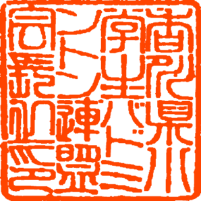 香川県小学生バドミントン連盟会　　長　　　吉川　和孝第２４回ダイハツ全国小学生ＡＢＣバドミントン大会レセプション開催について（ご案内）　標記レセプションを下記のとおり開催いたしますので、皆様お誘い合わせの上、多数ご出席くださいますようご案内申し上げます。　なお、ご出席の場合には添付の参加申込書を大会事務局あてメールにてご送付くださいますよう併せてお願い申し上げます。記期　　　日　　　　令和5年８月１１日（金）会　　　場　　　　ホテルパールガーデン                   住　　　所　　　　香川県高松市福岡町2-2-1Ｔｅｌ：087-821-8500時　　　間　　　　１９：００～会　　　費　　　　一人　７，０００円　申込締切　　　　令和５年７月２０日（木）　　※期限厳守でお願いします。※ 各都道府県必ず１名以上のご参加をお願いいたします。※ 会費は当日、会場受付でお支払いください。申し込み方法：										以下の申込用紙に必要事項を入力の上、下記のアドレスに送信してください。										〒769-2705　香川県東かがわ市白鳥3054-1全国小学生ＡＢＣバドミントン大会事務局　　　　大住　孝彦　宛　　　　　携帯番号：090-7574-5649Ｅメール：abc-kagawa2023@me.pikara.ne.jp第２４回ダイハツ全国小学生ＡＢＣバドミントン大会レセプション参加申込書　　　（各都道府県用）　　　　　　令和　　　　年　　　　月　　　　日　　　　　　　　上記　　　　　　名の参加を申し込みます。　　　　　申込責任者氏名　　　　　　　　　　　　　　　　　　　　　　　　　　　　　　　　　　　　　　　　住　　　　　所　〒　　　　　　　　　　　　　　　　　　 　　　　　　　　　　　　　　　　　　　　　　連絡先電話番号　 　　　　　　　　　　　　　　携帯電話　　　　　　　　　　　　　　申込期限：令和５年７月２０日（木）　必着都道府県名氏　　　名氏　　　名氏　　　名氏　　　名氏　　　名